Специальные проекты преобразовательных системПроект ИТЭР
(ITER – аббр.  от англ. International Thermonuclear Experimental Reactor) – международный экспериментальный термоядерный реакторС 2008 года по настоящее время ООО «НПП ЛМ Инвертор» является поставщиком специальных преобразователей для проекта ИТЕР. Заказчиком является АО «НИИЭФА им. Ефремова».Реализованные проекты:Высоковольтный импульсный коммутатор ВИК-45кИ-12к (Thyristor Circuit Breaker TCB-45kI-12k)ВИК построен по схеме двухступенчатого тиристорного коммутатора. Каждая ступень в своём составе имеет: 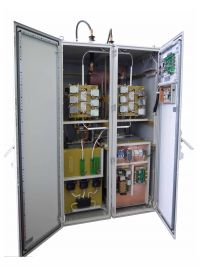 высоковольтный тиристорный вентиль (столб) с последовательным соединением быстродействующих тиристоров;высоковольтный импульсный конденсатор.Импульсный коммутатор является составной частью размыкающего устройства многократного действия (РУМД) постоянного тока, используемого в системе электропитания обмоток полоидального поля и обмоток центрального соленоида ИТЭР и предназначенного для вывода энергии из индуктивных накопителей, в частности сверхпроводящих обмоток магнитной системы ИТЭР, в резистивную нагрузку.В составе РУМД высоковольтный импульсный коммутатор обеспечивает:перехват постоянного тока значением до 45кА;длительность протекания тока через собственные вентили до 6,5 мс (время, требуемое для размыкания внешнего быстродействующего разъединителя);прерывание протекания тока через ВИК для вывода энергии во внешние резистивные цепи.​Высоковольтный импульсный коммутатор [открыть]Устройство питания привода УПП-0,07-2к (Pulsed Power Supply PPS-0.07-2k)Устройство питания привода предназначено для импульсного электропитания электродинамических приводов коммутирующих аппаратов, являющихся составной частью быстродействующих устройств коммутации постоянного тока. Разряд предварительно заряженного конденсатора через мощный тиристорный ключ с малоиндуктивным монтажом обеспечивает необходимое силовое воздействие на якорь коммутирующего аппарата. УПП состоит из :высоковольтного импульсного конденсатора;сильноточного тиристорного блока;устройства заряда/разряда импульсного конденсатора, расположенного на высоком потенциале.Устройство питания привода [открыть]​Зарядное устройство с изолированным выходом ЗУИ-1-5к-УХЛ4            Зарядное устройство с изолированным выходом предназначено для заряда и стабилизации напряжения на конденсаторах батарей противотока системы коммутации ИТЭР, размещённых на высоком потенциале (класс напряжения 17,5 кВ).
         Батареи противотока предназначены для использования в системах защиты сверхпроводящих обмоток.       Возможна поставка устройств заряда конденсаторных накопителей с изолированным выходом с согласованными с заказчиком параметрами, отличными от указанных.Проект NICA (Nuclotron-based Ion Collider fAcility — коллайдер протонов и тяжёлых ионов) для Объединённого института ядерных исследований (г. Дубна Московской области)Прецизионный источник тока ПИТ-11К-260ДПрецизионный источник тока ПИТ-11к-260д (далее по тексту ПИТ-11к) предназначен для питания сверхпроводящих структурных магнитов Бустера NICA, используемых для формирования магнитных полей требуемой величины с заданной скоростью роста и заданной точностью.ПИТ-11к-260д состоит из двенадцати прецизионных источников тока ПИТ-1000-260д на ток 1000А, напряжение 260В, каждый, работающих параллельно на общую нагрузку.В состав каждого ПИТ-1000 входят накопитель электроэнергии (НЭП) и широтно-модулированный высокочастотный конвертер тока (ПТ). В предусмотренном циклическом режиме работы: на этапе роста поля в сверхпроводящих магнитах конвертер тока формирует на выходных шинах ток требуемой формы с заданной точностью за счет отбора энергии из НЭП;при выводе энергии из индуктивностей сверхпроводящих магнитов конвертер тока возвращает энергию обратно в НЭП. Основные технические параметры ПИТ-11к-260дПрецизионные источники тока серии ИП мощностью от 135 до 600 кВт для изменения градиента поля в фокусирующих и дефокусирующих квадрупольных магнитах коллайдера NICAОсобенности исполнения ИП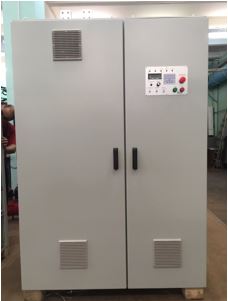 - Высокочастотное преобразование электрической энергии с помощью IGBT;- Система управления источником – на основе быстродействующих сигнальных процессоров DSP и ПЛИС;- Местная панель управления с ЖК-дисплеем и клавиатурой для индикации состояния ИП и рабочих параметров;- Управление ИП осуществляется как с местной панели, расположенной на передней двери стойки, так и с удаленного пульта управления, по общепринятым интерфейсам RS485, 4..20мА, Ethernet;- В состав ИП входит блок регистрации параметров (БРП), осуществляющий осциллографирование ряда внутренних и внешних параметров с хранением информации в энергонезависимой памяти с возможностью её считывания на USB-Flash носитель.Топология ИП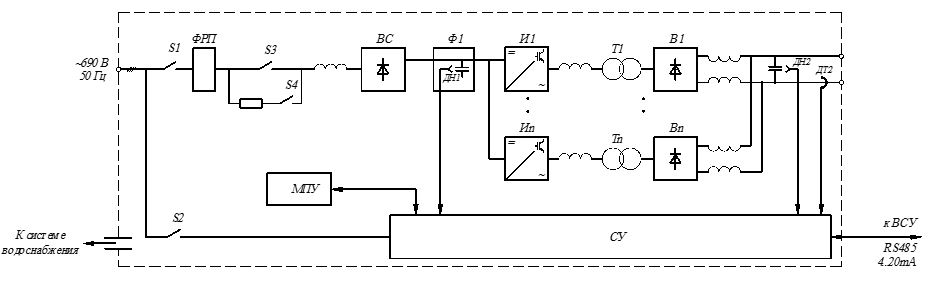 Рис. 1 - Топология ИП с промежуточным высокочастотным звеномВ состав ИП входят следующие элементы:- S1 – автоматический выключатель силовой схемы ИП- S2 – автоматический выключатель схемы питания собственных нужд ИП- S3 – контактор основной- S4 – контактор предзаряда промежуточного фильтра Ф1- ФРП – фильтр радиопомех- ВС – сетевой неуправляемый выпрямитель- Ф1 – фильтр звена постоянного тока- И1..ИN – DC/AC-конверторы с рабочей частотой ~10 кГц- Т1..ТN – силовые согласующие трансформаторы- В1..ВN – выходные неуправляемые выпрямители- ДН2, ДТ2 – прецизионные датчики выходного тока и напряжения- СУ – система управления- МПУ – местная панель управления   Питание ИП осуществляется от сети напряжением 0,69 кВ. Сетевое напряжение выпрямляется с помощью неуправляемого выпрямителя ВС и поступает на инверторы напряжения И1 … ИN, преобразующие постоянное напряжение в напряжение высокой частоты, которое с помощью силовых согласующих трансформаторов и выпрямителей преобразуется в напряжение, необходимое для питаниямагнитных элементов канала транспортировки пучка заряженных частиц.   Использование трансформации электроэнергии на промежуточной высокой частоте позволяет получить следующие достоинства такого схемотехнического решения:- высокие удельные массо-габаритные показатели;- высокий уровень унификации оборудования: все элементы сетевой части ИП, а также DC/AC-конверторы являются унифицированными блоками для всей линейки источников питания от 100 до 600 кВт, что в сочетании с блочно-модульной конструкцией облегчает эксплуатацию и резервирование;- значительно сниженный по сравнению с традиционными источниками питания уровень негативного влияния на питающую сеть, что позволяет отказаться от применения дополнительных фильтро-компенсирующих устройств;- шкафная компоновка ИП, не требующая дополнительного внешнего оборудования (защитный АВ входит в состав ИП).Модельный ряд ИПВ таблице 1 приведены основные параметрыисточников питания серии ИП для элементов магнитной оптики в каналах транспортировки пучков.Технические характеристики ИПЁмкость конденсаторной батареи одной ячейки, мФ2,8Количество ячеек4Номинальный зарядный ток, А1Диапазон уставки конечного напряжения заряда конденсаторов, кВ0,2÷5,5Точность установки и стабильность поддержания напряжения конденсаторов, % не более1Максимальное обратное напряжение на конденсаторах, кВ
​(ЗУИ выдерживает изменение полярности напряжения на конденсаторах ячеек после генерации импульса противотока).– 5№ПараметрЗначение1.Входное питающее напряжение Uн +10%, -15%0,4 кВ2.Максимальная мощность источника2,86 МВт3. Максимальная мощность, потребляемая от сети500 кВт4. Энергия НЭП6·106 Дж5. Максимальное выходное напряжение источника, не менее+/- 260 ВDC6.Выходной ток, не менее (Iмакс.)11000 АDC7.Индуктивность нагрузки31 мГн -  режим 11...40  мГн -  режим 28.Относительная стабильность тока на участках его нарастания и спада2·10-49.Относительная стабильность тока на «столе» поля5·10-510.Пульсация выходного напряжения на «столе» поля, пик-пикПри максимальном токе:  не более 215 мВ.На поле инжекции: не более 10 мВ11.Диапазон уставки выходного тока2…100%  от Iмакс12.Режимы работы- статический- динамический (dI/dt=0…±7 кA/с)13.Охлаждениевоздушное принудительное, жидкостное14.Габариты12 шкафов   1500х1000х2000, ШУ 600Х800х1800Таблица 1 - Параметры источников питания серии ИПТаблица 1 - Параметры источников питания серии ИПТаблица 1 - Параметры источников питания серии ИПТаблица 1 - Параметры источников питания серии ИПТаблица 1 - Параметры источников питания серии ИПТаблица 1 - Параметры источников питания серии ИП№Наименование ИП(ток-напряжение –климат. исп)Номинальная мощность ИП, кВтПоказатели назначения ИП(ток, А /напряжение, В)Размеры (мм), ШхГхВ  Масса ИП, не более, кг1ИП-3500-160-УХЛ45603500 / 1601400х800х20008002ИП-700-250-УХЛ4175700 / 2501400х800х20008003ИП-1300-250-УХЛ43251300 / 2501400х800х20008004ИП-1700-250-УХЛ44251700 / 2501400х800х20008005ИП-3500-90-УХЛ43153500/901400х800х20008006ИП-3500-140-УХЛ44903500/1401400х800х20008007ИП-4000-100-УХЛ44004000/1001400х800х20008008ИП-4000-150-УХЛ46004000/1501400х800х20008009ИП-635-212-УХЛ4135635/2121400х800х2000800№ПараметрЗначениеВходные характеристикиВходные характеристикиВходные характеристики1Напряжение питания  на входных клеммах источника.3х690 В +10%, -15%, 50 Гц  2Коэффициент мощности, не хуже0,92Параметры потребителяПараметры потребителяПараметры потребителя3Индуктивность 0,01..2,3 Гн4Активное сопротивление 10…100 мОмВыходные характеристикиВыходные характеристикиВыходные характеристики5Режим работыстатический6Относительная стабильность тока в статическом режиме, не хуже1·10-47Точность изменения выходного тока, не хуже1·10-48Устойчивость к короткому замыканиюДа9Пульсации выходного напряжения, не более (мВ)40КонструкцияКонструкцияКонструкция10Степень защиты по  ГОСТ 14254-96, не хуже IP2111Охлаждениежидкостное, принудительное воздушноеУправление, защитыУправление, защитыУправление, защиты12Управлениеместное / дистанционное13Встроенная диагностика неисправностейда